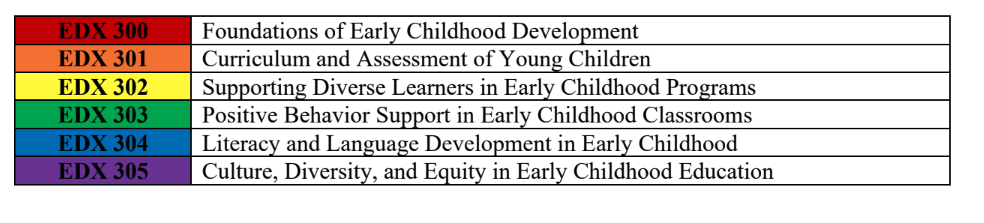 January 2024January 2024January 2024January 2024January 2024January 2024January 2024January 2024February 2024February 2024February 2024February 2024February 2024February 2024February 2024February 2024March 2024March 2024March 2024March 2024March 2024March 2024March 2024March 2024SMTWTFSSMTWTFSSMTWTFS12345612312789101112134 5678910345678914 15161718192011121314151617101112131415162122232425262718192021222324171819202122232829303125262728292425262728293031April 2024 April 2024 April 2024 April 2024 April 2024 April 2024 April 2024 April 2024 May 2024May 2024May 2024May 2024May 2024May 2024May 2024May 2024June 2024June 2024June 2024June 2024June 2024June 2024June 2024June 2024SMTWTFSSMTWTFSSMTWTFS12345612341789101112135678910112345678141516171819201213141516171891011121314152122232425262719202122232425161718192021222829302627282930312324252627282930July 2024July 2024July 2024July 2024July 2024July 2024July 2024July 2024August 2024August 2024August 2024August 2024August 2024August 2024August 2024August 2024September 2024September 2024September 2024September 2024September 2024September 2024September 2024September 2024SMTWTFSSMTWTFSSMTWTFS1234561231234567789101112134567891089101112131414151617181920111213141516171516171819202121222324252627181920212223242223242526272828293031252627282930312930October 2024October 2024October 2024October 2024October 2024October 2024October 2024October 2024November 2024November 2024November 2024November 2024November 2024November 2024November 2024November 2024December 2024 December 2024 December 2024 December 2024 December 2024 December 2024 December 2024 December 2024 SMTWTFSSMTWTFSSMTWTFS123451212345676789101112345678989101112131413141516171819101112131415161516171819202120212223242526 1718192021222322232425262728272829303124252627282930293031